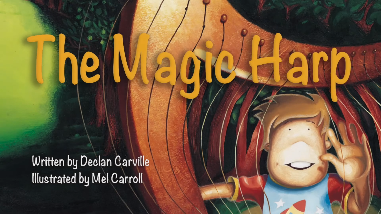 Emma- Amazing, good, nice!Finley- whimsical, relaxing story!Louis- interesting, exciting story!Cormac- Long, exciting story!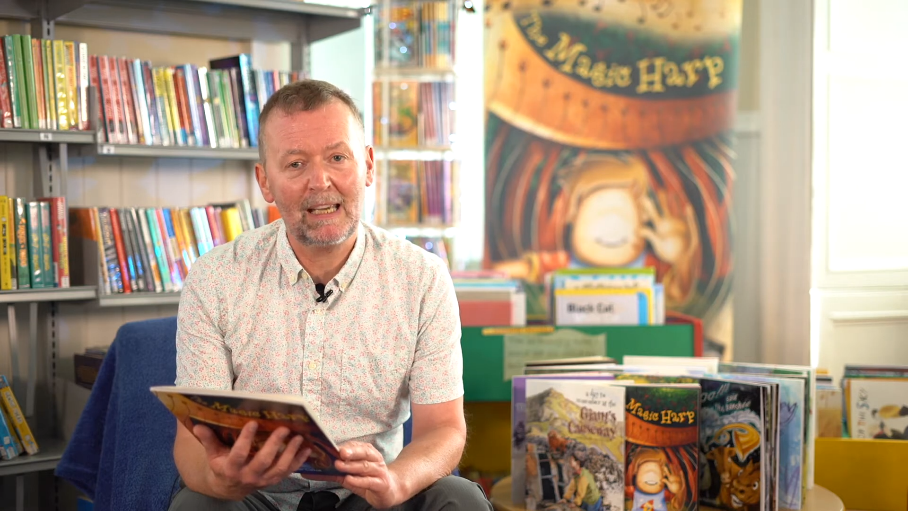 Peadar- fun, cool, exciting!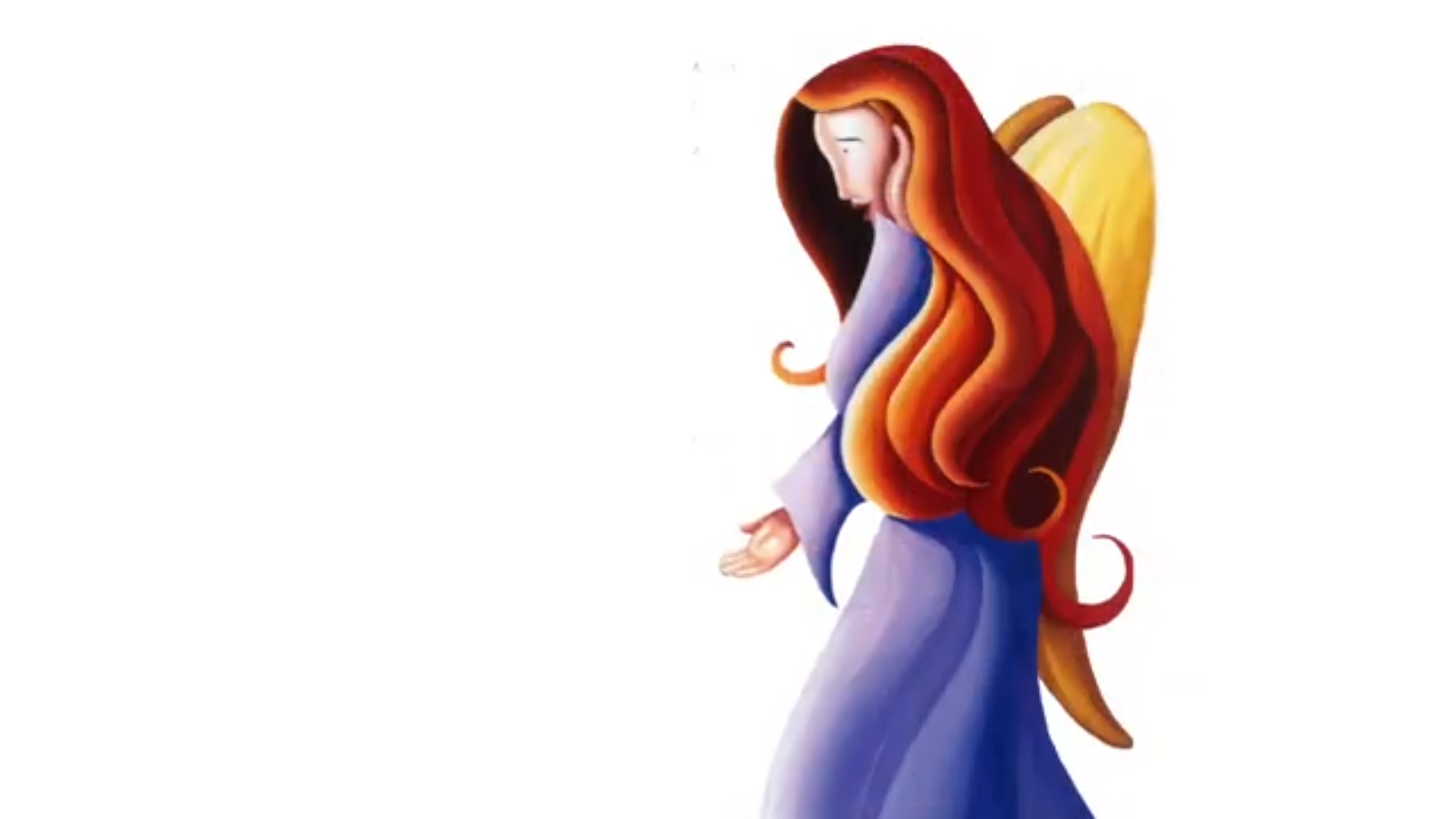 Shane- interesting, enjoyable story!Aoife- magical, interesting, calm!Daniel- funny, nice story!Rihanna- enchanting, enjoyable, interesting!Katie- imaginative, musical, dreamy!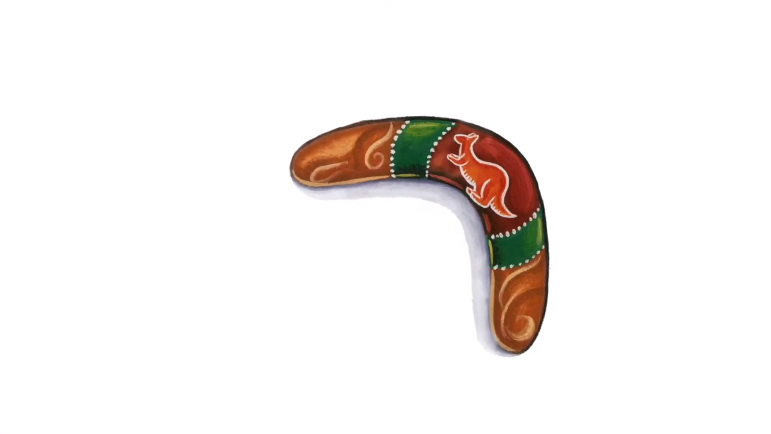 Maggie McC- Exciting, amazing, classic!Ella- cool, amazing story! Paudie- nice and relaxing!Maggie McG- Enchanting, relaxing, enjoyable!Grace- interesting, fun, exciting!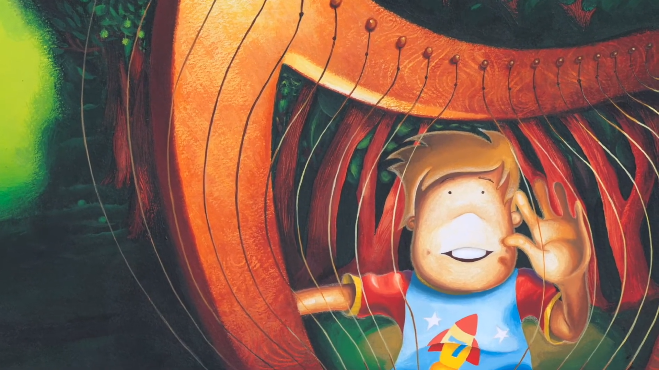 Callum- funny, exciting, cool!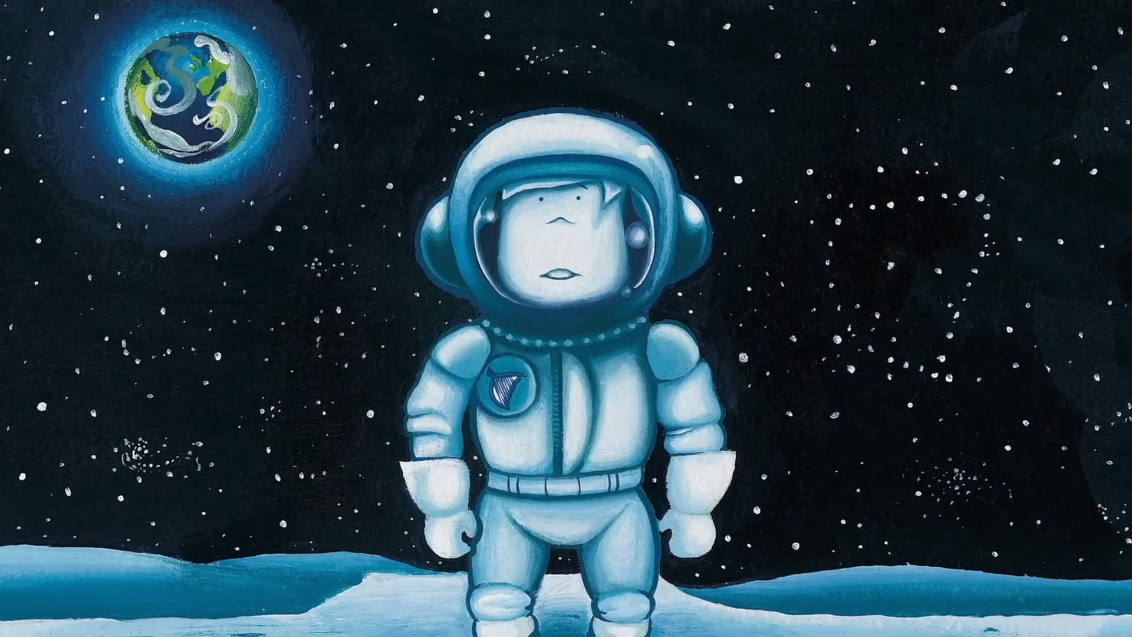 Niall- chips, lunch, sisters!Jack- Good, exciting, fun! Olivia- happy, adventure story!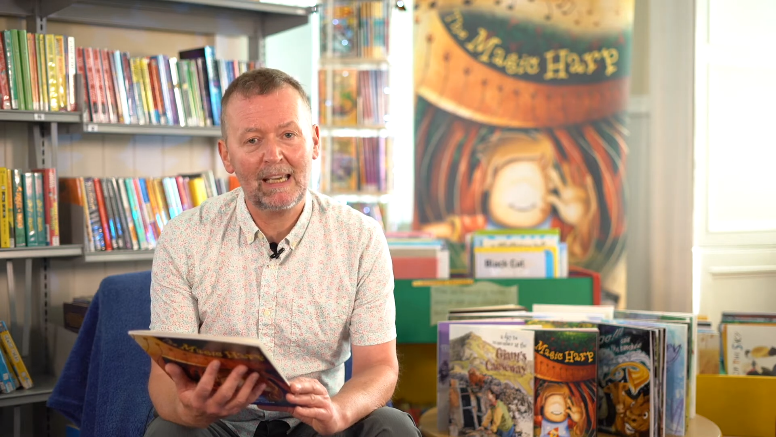 Padraig- fascinating, whimsical, good! Owen- exciting, good, funny!Jamie- good, good, good!Annie- interesting, fun, relaxing!